KENDRIYA VIDYALAYA KASRAWADAPPLICATION FORM FOR APPOINTMENT OF TEACHERS/INSTRUCTORS/COACHES ON PART TIME/CONTRACT BASIS FOR SESSION (2023-2024)Importantnotes:	1. All entries should be made in capital letters.One form should be used for onepost.Enclose attested copies of testimonials with each form. (If applied for more than one post)1.Candidate’s Name (in capital letters) (Please keep one box blank between First name, Middle Name & Lastname)Father’s /Husband’s Name (incapitalletters)	Father (Please keep one box blank between First name, middle name & Lastname)HusbandDate ofBirth:6. Age as on 31.03.2O23DAYMONTHYEARGender(Please Tick)Category(SC/ST/OBC(NCL): ………………………………..Candidate Address (in capitals letters)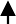 Signature of CandidateAcademic Qualification (Starting from High Schoollevel)(Please give information as applicable. (Attach attested copies of Mark sheets and Certificates)Professional Qualification (Attach attested copies of mark sheets &certificates)Experience (Attach separate sheet, if columns areinsufficient)Are you able to teach through English and Hindi, both?(Please mark (√) tick in the appropriate box) For teaching postsDo you have basic knowledge of computerapplication?(Please mark (√) tick in the appropriate box) For teaching postsUNDERTAKINGI hereby certify that all the information given above is true and correct to the best of my knowledge. I have attached attested copies of my testimonials in support of the entries made above. I also agree that mere eligibility does not confer right to be called for interview/selection. My candidature may be cancelled in case any information is found to be incorrect on verification.Place	Date	Signature	Name	Contact No.To be filled by VidyalayaName of Examination (with complete name of course passed)Write name of      ExaminationpassedYear of passingAGGREGATE MARKSAGGREGATE MARKSAGGREGATE MARKSSubjects / SpecializationDuration of course (in months)Board/ UniversityName of Examination (with complete name of course passed)Write name of      ExaminationpassedYear of passingMax. MarksMarks obtained%age of marksSubjects / SpecializationDuration of course (in months)Board/ UniversityHigh School (Class X)Intermediate (Class XII)Graduation (Name of Course)Post Graduation (Name of Course)Others if any (Specify)Name of Examination (with complete name of course passed)Name of Examination (with complete name of course passed)Write name of ExaminationpassedYear of passingAGGREGRATE MARKSAGGREGRATE MARKSAGGREGRATE MARKSSubjects/SpecializationDuration of course (inmonths)Board/ UniversityName of Examination (with complete name of course passed)Name of Examination (with complete name of course passed)Write name of ExaminationpassedYear of passingMax. MarksMarks obtained%age of marksSubjects/SpecializationDuration of course (inmonths)Board/ UniversityJBT/D.El.Ed/(specify)/Diploma in Nursery Teacher Edu.JBT/D.El.Ed/(specify)/Diploma in Nursery Teacher Edu.B.EDTheoryB.EDPracticalBE/B.Tech(CS)/ CTETBE/B.Tech(CS)/ CTETOther if any (specify)Other if any (specify)Post heldName of InstitutionPeriod of servicePeriod of serviceNo. of completed years & monthsClass taughtSubjects taughtPost heldName of InstitutionFromToNo. of completed years & monthsClass taughtSubjects taughtDocuments Verified by112Teacher’s Name :Designation :Signature :